РЕШЕНИЕОБ ОРГАНИЗАЦИИ СБОРА ОТРАБОТАННЫХ РТУТЬСОДЕРЖАЩИХ ЛАМПВо исполнение постановления Правительства РФ от 03.09.2010 N 681 "Об утверждении Правил обращения с отходами производства и потребления в части осветительных устройств, электрических ламп, ненадлежащие сбор, накопление, использование, обезвреживание, транспортирование и размещение которых может повлечь причинение вреда жизни, здоровью граждан, вреда животным, растениям и окружающей среде", в соответствии со ст. 16 Федерального закона от 06.10.2003 N 131-ФЗ "Об общих принципах организации местного самоуправления в Российской Федерации", Совет сельского поселения Новозирганский сельсовет муниципального района Хайбуллинский район Республики Башкортостан решил:1. Утвердить Порядок организации сбора отработанных ртутьсодержащих ламп (приложение).2. Обеспечить информирование юридических лиц, индивидуальных предпринимателей и физических лиц о порядке осуществления сбора отработанных ртутьсодержащих ламп;3.   Провести разъяснительную работу в средствах массовой информации о необходимости раздельного сбора ртутьсодержащих отработанных ламп, транспортирования и утилизации их специализированными организациями.4. Рекомендовать руководителям предприятий, организаций всех форм собственности, индивидуальным предпринимателям, физическим лицам при обращении с отработанными ртутьсодержащими лампами руководствоваться Порядком, утвержденным настоящим решением.5. Настоящее решение обнародовать путем вывешивания на информационном стенде в Администрации сельского поселения Новозирганский сельсовет.6. Контроль за исполнением настоящего решения возложить на постоянную комиссию по земельным вопросам, благоустройству и экологии.И.о.главы сельского поселенияНовозирганский сельсоветмуниципального районаХайбуллинский районРеспублики Башкортостан                                            М.С.Каиповс.Новый Зирган31 августа  2011г.№ Р-4\18Приложение к решению Совета сельского поселения Новозирганский сельсовет№ Р-4/18 от 31 августа 2011 годаПОРЯДОКОРГАНИЗАЦИИ СБОРА ОТРАБОТАННЫХ РТУТЬСОДЕРЖАЩИХ ЛАМП1. Общие положения1.1. Порядок организации сбора отработанных ртутьсодержащих ламп (далее - Порядок) разработан в целях предотвращения неблагоприятного воздействия на здоровье граждан и окружающую среду отработанных ртутьсодержащих ламп путем организации их сбора.1.2. Порядок разработан в соответствии с Федеральным законом от 24.06.1998 N 89-ФЗ "Об отходах производства и потребления", ГОСТ 12.3.031-83 "Система стандартов безопасности труда. Работы со ртутью. Требования безопасности", Санитарными правилами при работе со ртутью, ее соединениями и приборами с ртутным заполнением, утв. Главным государственным санитарным врачом СССР 04.04.1988 N 4607-88, постановлением Правительства РФ от 03.09.2010 N 681 "Об утверждении Правил обращения с отходами производства и потребления в части осветительных устройств, электрических ламп, ненадлежащие сбор, накопление, использование, обезвреживание, транспортирование и размещение которых может повлечь причинение вреда жизни, здоровью граждан, вреда животным, растениям и окружающей среде".1.3. Правила, установленные Порядком, являются обязательными для исполнения организациями независимо от организационно-правовых форм и форм собственности, индивидуальных предпринимателей, осуществляющих свою деятельность на территории сельского поселения Новозирганский сельсовет, не имеющих лицензии на осуществление деятельности по сбору, использованию, обезвреживанию, транспортированию, размещению отходов I - IV класса опасности, физических лиц, проживающих на территории сельского поселения Новозирганский сельсовет (далее - потребители).2. Организация сбора отработанных ртутьсодержащих ламп2.1. Сбору в соответствии с Порядком подлежат осветительные устройства и электрические лампы с ртутным заполнением и содержанием ртути не менее 0,01 процента, выведенные из эксплуатации и подлежащие утилизации.2.2. Юридические лица и индивидуальные предприниматели, эксплуатирующие осветительные устройства и электрические лампы с ртутным заполнением, должны вести постоянный учет получаемых и отработанных ртутьсодержащих ламп.2.3.  Юридические лица или индивидуальные предприниматели, не имеющие лицензии на осуществление деятельности по сбору, использованию, обезвреживанию, транспортированию, размещению отходов I - IV класса опасности, осуществляют накопление отработанных ртутьсодержащих ламп.2.4. Физические лица, проживающие в частном секторе, обязаны сдавать отработанные ртутьсодержащие лампы юридическим лицам и индивидуальным предпринимателям, имеющим лицензии на осуществление деятельности по сбору, использованию, обезвреживанию, транспортированию, размещению отходов I - IV класса опасности (далее - специализированные организации), в соответствии с заключенными договорами на сбор и вывоз указанных отходов.2.5. Накопление отработанных ртутьсодержащих ламп в местах, являющихся общим имуществом собственников помещений многоквартирного дома, не допускается.2.6. Накопление должно производиться в соответствии с требованиями ГОСТ 12.3.031-83 "Система стандартов безопасности труда. Работы со ртутью. Требования безопасности", Санитарных правил при работе со ртутью, ее соединениями и приборами с ртутным заполнением, утв. Главным государственным санитарным врачом СССР 04.04.1988 N 4607-88.2.7. Накопление отработанных ртутьсодержащих ламп производится отдельно от других видов отходов.2.8. Хранение отработанных ртутьсодержащих ламп производится в специально выделенном для этих целей помещении, защищенном от химически агрессивных веществ, атмосферных осадков, поверхностных и грунтовых вод, в местах, исключающих повреждение тары.2.9. Не допускается совместное хранение поврежденных и неповрежденных ртутьсодержащих ламп.Хранение поврежденных ртутьсодержащих ламп осуществляется в специальной таре.2.10. Юридические лица и индивидуальные предприниматели назначают в установленном порядке ответственных лиц за обращение с указанными отходами, разрабатывают инструкции по организации накопления отработанных ртутьсодержащих отходов применительно к конкретным условиям. При разработке инструкции юридические лица и индивидуальные предприниматели могут руководствоваться типовой инструкцией согласно приложению к настоящему Порядку.2.11. Не допускается самостоятельное обезвреживание, использование, транспортирование и размещение отработанных ртутьсодержащих ламп потребителями.2.12. Сбор и утилизацию отработанных ртутьсодержащих ламп на территории сельского поселения Новозирганский сельсовет, в том числе прием отработанных ртутьсодержащих ламп от населения, осуществляют специализированные организации путем заключения соответствующих договоров на оказание услуг по сбору и вывозу ртутьсодержащих отходов.3. Информирование населения3.1. Информирование о порядке сбора отработанных ртутьсодержащих ламп осуществляется Администрацией сельского поселения Новозирганский сельсовет,  а также юридическими лицами и индивидуальными предпринимателями, осуществляющими накопление и реализацию ртутьсодержащих ламп  путем размещения информации, указанной в п.3.3 настоящего Порядка, на информационных стендах, на общих собраниях граждан3.2. Информация о порядке сбора отработанных ртутьсодержащих ламп размещается на официальном сайте Администрации муниципального района Хайбуллинский район Республики Башкортостан, в средствах массовой информации, в местах реализации ртутьсодержащих ламп, по месту нахождения специализированных организаций.3.3. Размещению подлежит следующая информация:- порядок организации сбора отработанных ртутьсодержащих ламп;- перечень специализированных организаций, осуществляющих сбор, транспортировку, хранение и размещение ртутьсодержащих отходов, проведение демеркуризационных мероприятий, с указанием места нахождения и контактных телефонов;- места и условия приема отработанных ртутьсодержащих ламп;- стоимость услуг по приему отработанных ртутьсодержащих ламп.3.4. Обращения населения, руководителей предприятий, организаций по нарушениям санитарно-эпидемиологического законодательства и прав потребителей при осуществлении деятельности по накоплению, сбору, временному хранению и обезвреживанию отработанных ртутьсодержащих ламп принимаются Управлением Федеральной службы по надзору в сфере защиты прав потребителей и благополучия человека по Республике Башкортостан.3.5. Обращения населения, руководителей предприятий, организаций по организации накопления, сбора, временного хранения и обезвреживания отработанных ртутьсодержащих ламп принимаются Администрацией сельского поселения Новозирганский сельсовет.4. Ответственность за нарушение правил обращения с отработанными ртутьсодержащими лампами4.1.  За нарушение правил обращения с отработанными ртутьсодержащими лампами потребители несут ответственность в соответствии с действующим законодательством.Приложение к Порядку организации                          сбора отработанных                                                                                        ртутьсодержащих лампТИПОВАЯ ИНСТРУКЦИЯПО ОРГАНИЗАЦИИ НАКОПЛЕНИЯ ОТРАБОТАННЫХ РТУТЬСОДЕРЖАЩИХ ОТХОДОВНа основании данной типовой инструкции индивидуальные предприниматели и юридические лица, осуществляющие деятельность по накоплению отработанных ртутьсодержащих ламп, разрабатывают рабочие инструкции для персонала, ответственного за данную деятельность.Отработанные ртутьсодержащие лампы относятся к первому классу опасности и при неправильном обращении являются источником повышенной опасности в связи с возможностью острых и хронических отравлений парами ртути, а также ртутного загрязнения помещений, территорий, воздуха, почвы, воды.Лица, ответственные за накопление отработанных ртутьсодержащих ламп, назначаются приказом по предприятию (организации) и должны пройти специальное обучение, предварительный медицинский осмотр и быть обеспечены средствами индивидуальной защиты органов дыхания (СИЗОД), специальной одеждой, специальной обувью, средствами индивидуальной защиты рук и глаз.Отработанные ртутьсодержащие лампы подлежат строгому учету с записями о приходе, расходе, перемещении и приходе в негодность в специальном журнале.Накопление ртутьсодержащих ламп без повреждения осуществляется в заводской таре и должно быть сосредоточено в специальных помещениях, закрепленных за ответственным лицом, при обеспечении полной сохранности. Помещения для накопления ламп должны быть обеспечены автономной системой вентиляции, исключающей проход воздуховодов через другие помещения, защищены от химически агрессивных сред, атмосферных осадков, грунтовых вод. Двери помещения должны быть надежно закрыты и иметь надпись "Посторонним вход воспрещен".При разбивании отработанных ртутьсодержащих ламп необходимые демеркуризационные работы осуществляются лицами, ответственными за накопление отработанных ртутьсодержащих ламп на предприятии (организации).В случае выявления разбитых ртутьсодержащих ламп необходимо:- поставить в известность руководителя предприятия (организации);- удалить из помещения персонал, не занятый демеркуризационными работами;- собрать осколки ламп подручными приспособлениями;- убедиться, путем тщательного осмотра, в полноте сбора осколков, в том числе учесть наличие щелей в полу;- обработать обильно (0,5 - 1,0 л/кв. м) загрязненные места с помощью кисти одним из следующих демеркуризационных растворов: 20-процентным раствором хлорного железа или 10-процентным раствором перманганата калия, подкисленного 5-процентной соляной кислотой;- оставить демеркуризационный раствор на загрязненном месте на 4 - 6 часов;- тщательно вымыть загрязненный участок мыльной водой;- после каждого этапа работ тщательно мыть руки. Все работы проводятся в резиновых перчатках и респираторе (марлевой повязке);- сообщить о происшествии в Администрацию сельского поселения Новозирганский сельсовет (тел. 2-96-85), территориальный отдел Управления Роспотребнадзора по Республике Башкортостан.При накоплении отработанных ртутьсодержащих ламп запрещается:- выбрасывать лампы в мусорные контейнеры, закапывать в землю, сжигать загрязненную ртутью тару;- хранить лампы вблизи нагревательных или отопительных приборов;- дополнительно разламывать поврежденные ртутные лампы с целью извлечения ртути;- привлекать для работ с отработанными ртутьсодержащими лампами лиц не моложе 18 лет.Характерными признаками отравления парами ртути являются металлический привкус во рту, разрыхление десен, сильное слюнотечение. Впоследствии развиваются язвы на деснах, происходит выпадение зубов, поражение пищеварительного тракта и нервной системы. При незначительных концентрациях ртути наблюдается легкая возбудимость, мелкая дрожь частей тела, ослабление памяти. При остром отравлении нарушается деятельность кишечника, возникает рвота, распухают губы, десны, постепенно наступает упадок сердечной деятельности.Первая помощь при отравлении парами ртути или попадании внутрь организма солей ртути - полный покой, полоскание рта слабым раствором бертолетовой соли, 5-процентным раствором хлорида цинка, 2-процентным раствором танина, принятие цистамина (). Срочная госпитализация пострадавшего.Башкортостан Республикаһы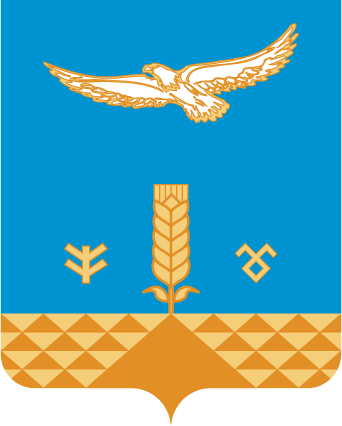 Республика БашкортостанБашкортостан Республикаһының Хәйбулла районы муниципаль районының Яңы Ергән ауыл советыауыл биләмәһе башлығы453808,Яңы Ергән ауылыЗ.Бәрәкәтов урамы, 48/2Тел. 8(34758)2-96-85Совет  сельского поселения Новозирганский сельсоветмуниципального районаХайбуллинский районРеспублики Башкортостан453808, село Новый Зирган, ул.З.Баракатова, 48/2Тел. 8(34758)2-96-85